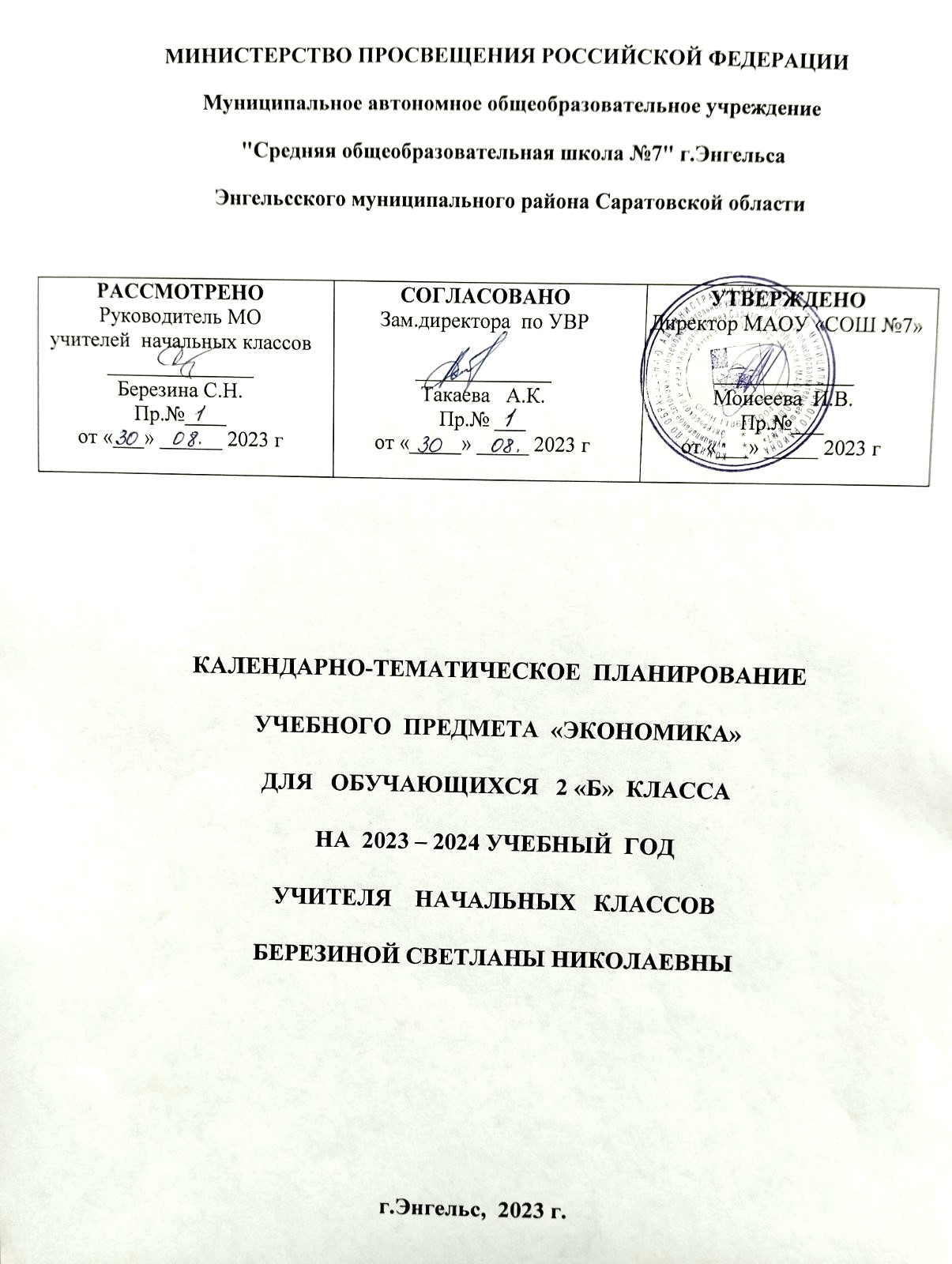            Таблица тематического распределения часов№ п/празделыКоличество часовКоличество часов№ п/празделы Примерная программаРабочая программа1.Проблемы выбора882.Деньги773.Доходы и расходы10104.Покупатель и продавец99Итого:               34 час.                34час.№ урокаСодержание(разделы, темы)Кол-во часовДата проведенияДата проведенияЭлектронные образовательные ресурсы№ урокаСодержание(разделы, темы)Кол-во часовпланфактЭлектронные образовательные ресурсы1.  Проблема выбора91Возможности удовлетворения потребностей.108.092Ограниченность ресурсов.115.093.Ограниченность времени.122.094.Выбор.129.095.Выгодный вариант.106.106.Без чего человеку не обойтись?113.107.«Хочу и «могу».120.108.Вещи первой необходимости в доме.110.119.Контрольная работа по теме «Проблема выбора».117.112.  Деньги71.Что такое деньги? Их происхождение.124.112.Зачем нужны деньги?101.123.Потребности людей в деньгах.108.124.Деньги в семье.115.125.Где и как хранят деньги.122.126.Деньги в разных странах.129.127.Контрольная работа по теме « Деньги».13.  Доходы и расходы91.Доходы семьи.112.012.Твой вклад в доходы семьи.119.013.Доходы предприятий и государств.126.014.Расходы семьи.102.025.Расходы предприятий и государств.109.026.Бюджет.116.027.Что значит экономить?123.028.Как важно вести учёт доходов и расходов.101.039.Контрольная работа по теме «Доходы и расходы».108.034. Покупатель и продавец.110.Покупатель.115.034. Покупатель и продавец.81.Продавец.122.032.Где покупают товары.105.043.Почему цены разные.112.044.Конкуренция.119.045.Мы идём за покупками.126.046.Игра «Магазин»103.057.Контрольная работа по теме «Покупатель и продавец»110.058.Урок игра «Экономическое поле чудес»117.05ИТОГО:34 часа